CFG Palier 3 Module 1 NumérationCours 2 : Fractions simplesLire et représenter des fractions simplesExemple 1 : Divisons deux par trois : 2  3 = 0,6666....... Il n’y a pas de résultat simple.Au lieu d’écrire le résultat, nous écrirons plutôt la division, nous écrirons par exemple  ou 2/3.  est une fraction de l’unité.Représentation : la barre ci-dessous est partagée en 3 parties égales. 2 parties sur 3 sont colorées en jaune soit   Lorsque l’on partage une unité en parts égales, on obtient des fractions de cette unité.Exemple 2 : le disque est partagé en 4 parties égales. La fraction colorée représente 1 part sur 4. C’est  = ¼. On lit : un quart.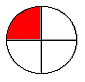 Exemples de fractions simplesLes fractions simples à connaîtrePour lire les autres fractions, on ajoute le suffixe (ième) au nombre de parts.Exemples : 4/7 se lit quatre-septièmes ;  12/1000 se lit : douze-millièmes.Exemples de fractions décimalesLes fractions décimales sont des fractions dont le dénominateur est 10 ; 100 ; 1000 ; etc (c'est-à-dire le chiffre 1 suivi d'un ou de plusieurs 0).Application 1Exprimer la partie colorée par une fraction de la figure totale. Voir la correctionComparaison à l’unité0												        1La fraction  est plus petite que 1 car son numérateur est plus petit que son dénominateur.  < 1La fraction  est égale à 1 car son numérateur égale son dénominateur.  = 1La fraction  est plus grande que 1 car son numérateur est plus grand que son dénominateur.  > 1Repérage sur une demi-droite graduée Exemple : représenter  0                         1                         2                          3                          4                         5La fraction  est plus grande que l’unité. Il est possible de la décomposer : = 1 + Décomposer une fractionFraction plus petite que l’unitéPour décomposer une fraction plus petite que l’unité, on la sépare en plus petites parties. Exemple : la partie colorée représente  de l’unité.1 unitéLa fraction  peut être décomposée en :                 	  +                + On écrira :  =   +  + ou  peut se décomposer en                                 +          On écrira :  =   +  Application 2Exemple : décomposer Voir la correctionFraction plus grande que l’unitéDécomposer une fraction plus grande que l’unité signifie écrire cette fraction comme la somme d'un nombre entier et d'une ou plusieurs fractions.0                         1                         2                          3                          4                         5 peut se décomposer en :  =   +  +  +  + ou    :  =   +         ou   +  = 1 +            ou   +  +      ou    = 5 x          etc.Application 3Représenter la fraction  sur une demi-droite puis la décomposer.Voir la correctionDécomposer une fraction décimaleChaque unité est partagée en 10 parties égales        0                                       1                                        2                                        3Sur la droite graduée, on note que :  = 1 unité +       ;       = 2 unités +       ;       = 3 unitésChaque dixième est partagée en 10 parties égales     0                                  0,1                                0,2                               0,3                               0,4 		 =  			 = 		 = 	           = Application 4Écrire le nombre qui convient dans l’étiquette.                             100                                                                             200                             500                                                                             600                             200                                                                             300Voir la correctionTransformation décimal / fractionÉcrire un nombre décimal sous la forme d’une fraction Un nombre décimal peut s’écrire sous la forme de fractions décimalesExemple 1 : 0,15 Il y a 2 chiffres après la virgule donc 0,15 = 15 centièmes       0,15 =  Écrire une fraction sous la forme d’un nombre décimalPour écrire une fraction décimale sous la forme d’un nombre décimal, on divise le numérateur de la fraction par le dénominateur.Exemple 1 :  = 5  2 = 2,5Exemple 2 :  = 5  10 = 0,5Application 5Trouver les valeurs décimales à l’aide de la calculatrice.Voir la correctionEncadrer une fraction par deux nombres entiers consécutifsEncadrer une fraction entre deux entiers les plus proches, c'est trouver le nombre entier inférieur à cette fraction et le nombre entier supérieur.Comparer le numérateur et le dénominateur. le numérateur et le dénominateur sont identiques, alors la fraction est égale à 1. Exemple :  = 1le numérateur est plus petit que le dénominateur, la fraction est inférieure à 1. Dans ce cas, l’encadrement se fait entre 0 et 1. Exemple :  < 1       0 <  < 1le numérateur est plus grand que le dénominateur, la fraction est supérieure à 1. Dans ce cas, on décompose la fraction. Exemple :  =  +  = 3 +      3 <  < 4Application 6Encadrer la fraction  par 2 entiers consécutifs (qui se suivent).Encadrer la fraction  par 2 entiers consécutifs (qui se suivent).Voir la correctionFraction équivalente à une fraction donnéePour obtenir une fraction équivalente à une fraction donnée, on multiplie (ou on divise) par le même nombre.Exemple 1 :                     Les fractions  et  sont équivalentes.Exemple 2 :                     Les fractions  et  sont équivalentes.                                              x 5                                        x3Exemple 3 :  =  =  =                                x 2Exemple 4 :  =  =                               5            5Une fraction que l'on ne peut pas ou plus simplifier est dite "irréductible".Exemples :  ;  ;  ;  etc.Application 7Compléter de façon à obtenir des fractions équivalentes. =  		 = 		 = 		 = Voir la correctionSimplifier une fractionSimplifier une fraction, c’est trouver une fraction équivalente en divisant le numérateur et le dénominateur par un même nombre.Pour simplifier une fraction, on procède par simplifications successives. On regarde si le numérateur et le dénominateur se divisent par 2, 3, 5, 7 ; 11 Exemple 1 : simplifier la fraction  =         Il est encore possible de simplifier cette fraction :  =         I Exemple 2 : simplifier la fraction  =  =  . On peut encore simplifier : =   = La fraction n’est plus simplifiable. C’est la fraction irréductible.Application 8Simplifier la fraction Voir la correctionFraction d’une grandeurApplication 9Remplir cette éprouvette en colorant les deux-tiers du volume.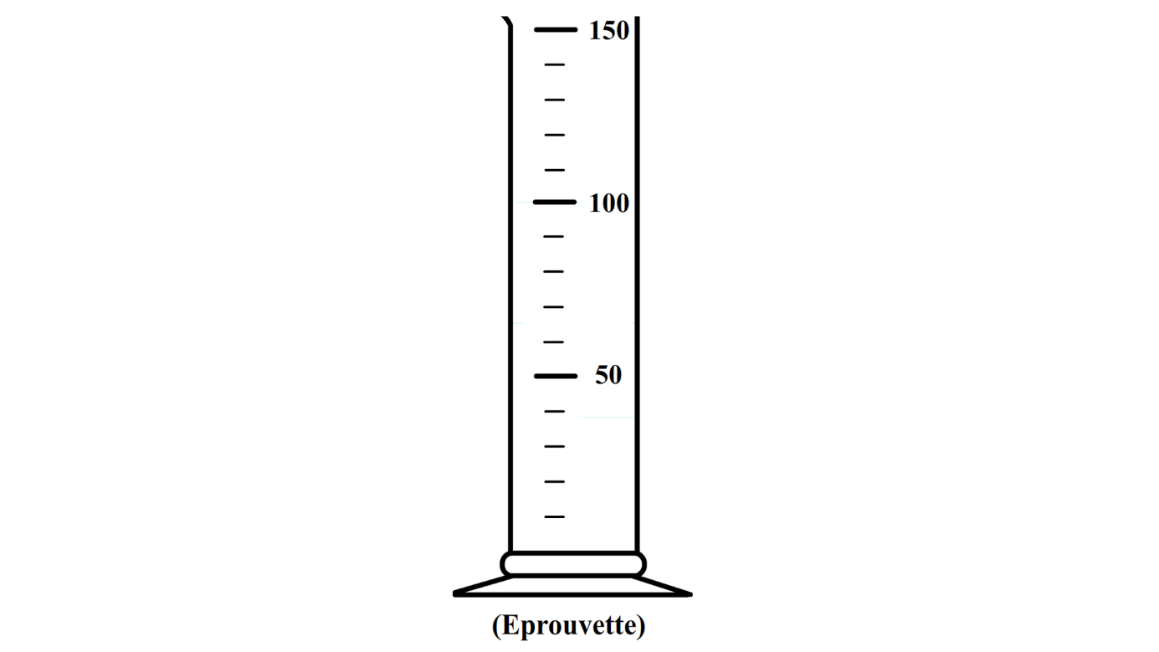 Voir la correctionPrendre une fraction d'une quantité, c'est multiplier la quantité (une longueur, une capacité, une somme d’argent, un nombre de personnes, un temps, une vitesse, etc.) par la fraction.Voir la correctionCorrection des applicationsCorrection Exprimer la partie colorée par une fraction de la figure totale. Retour au coursCorrection Exemple : décomposer Plusieurs décompositions possibles : =   +  +   +  +   =   +  +    =   +   =   +  +  Autres décompositions possibles peut également se décomposer en 3 x        ou     =  + Retour au coursCorrection Représenter la fraction  sur une demi-droite puis la décomposer. =  +  + + + +  =  +  +          0                                       1                                       2                           +               +       =  +           0                                       1                                       2                                              +          =  +           0                                       1                                       2                                      +          =  +           0                                       1                                       2                                                      +     Retour au coursCorrection Écrire le nombre qui convient dans l’étiquette.                             100                                                                             200                             500                                                                             600                             200                                                                             300Retour au coursCorrection Trouver les valeurs décimales à l’aide de la calculatrice.Retour au coursCorrection Encadrer la fraction  par 2 entiers consécutifs (qui se suivent).Le numérateur est < au dénominateur donc 0 <  < 1Encadrer la fraction  par 2 entiers consécutifs (qui se suivent).Le numérateur est > au dénominateur La fraction peut se décomposer en :  =  +  = 2 +  donc 2 <  < 3Retour au coursCorrection Compléter de façon à obtenir des fractions équivalentes. =  =  				  =  =  	 =  					  = Retour au coursCorrection Simplifier la fraction  =  =  =  =  fraction irréductibleRetour au coursCorrection Remplir cette éprouvette en colorant les deux-tiers du volume.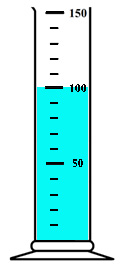 Retour au coursCorrection Fin du cours Faire les exercices palier 3 FractionsPré requisLire et écrire les nombres décimauxFractions cycle2ObjectifsÀ la fin de ce cours, vous serez capable :Connaître diverses désignations des fractions : orales, écrites et décompositions additives et multiplicatives (exemple : quatre tiers ; 4/3 ; 1/3 + 1/3 + 1/3 + 1/3 ; 1 + 1/3 ; 4 x 1/3)Connaître et utiliser quelques fractions simples comme opérateur de partage en faisant le lien entre les formulations en langage courant et leur écriture mathématique (ex : faire le lien entre « la moitié de » et 102 multiplier par 1/2).Utiliser des fractions pour rendre compte de partages de grandeurs ou de mesures de grandeurs.Repérer et placer des fractions sur une demi-droite graduée adaptée.Encadrer une fraction par deux nombres entiers consécutifs.Comparer deux fractions de même dénominateur.Écrire une fraction sous forme de somme d’un entier et d’une fraction inférieure à 1.Connaître des égalités entre des fractions usuelles (exemples : 5/10 = 1/2 ; 10/100 = 1/10 ; 2/4 = 1/2)Utiliser des fractions pour exprimer un quotient.Ce document contient :CFG Palier 3 Module 1 Numération	1Cours 2 : Fractions simples	1Lire et représenter des fractions simples	3Exemples de fractions simples	4Les fractions simples à connaître	4Exemples de fractions décimales	5Comparaison à l’unité	6Repérage sur une demi-droite graduée	6Décomposer une fraction	7Fraction plus petite que l’unité	7Fraction plus grande que l’unité	8Décomposer une fraction décimale	8Transformation décimal / fraction	10Écrire un nombre décimal sous la forme d’une fraction	10Écrire une fraction sous la forme d’un nombre décimal	10Encadrer une fraction par deux nombres entiers consécutifs	11Fraction équivalente à une fraction donnée	11Simplifier une fraction	13Fraction d’une grandeur	14Correction des applications	16 1 est le numérateur (ce qui veut dire « celui qui nomme »). Il indique que l’on a pris 1 1 part. 4 est le dénominateur (ce qui veut dire « celui qui compte »). Il indique que l’unité est partagée en 4 parts égales.L’unité est la longueur de la bande colorée1 unité partagée en 5 parts égales : 1 cinquième : . On prend 1 part sur 5.3 cinquièmes : . On prend 3 parts sur 5. Cette quantité est plus petite que l’unité.L’unité est la longueur de la bande colorée1 unité partagée en 5 parts égales : 1 cinquième : . On prend 1 part sur 5.3 cinquièmes : . On prend 3 parts sur 5. Cette quantité est plus petite que l’unité.L’unité est la longueur de la bande colorée1 unité partagée en 5 parts égales : 1 cinquième : . On prend 1 part sur 5.3 cinquièmes : . On prend 3 parts sur 5. Cette quantité est plus petite que l’unité.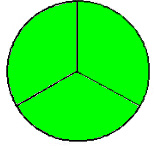 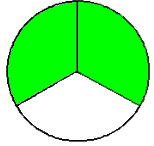 1 unitél’unité est l’aire d’un disque1 unité partagée en 3 parts égales.1 unité = 1 unité partagée en 3 parts égales.1 unité = deux tiers d’unité : On a pris 2 parts sur 3. Cette quantité est plus petite que l’unité.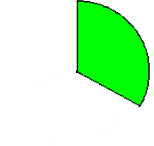 1 unitél’unité est l’aire d’un disque1 unité partagée en 3 parts égales.1 unité = 1 unité partagée en 3 parts égales.1 unité = quatre tiers d’unité : On a pris 4 parts (soit 3 parts sur 3 + 1 part sur 3).Cette quantité est plus grande que l’unité.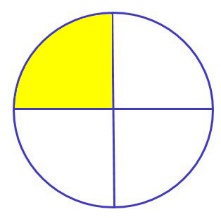 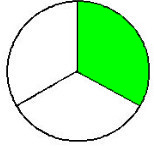 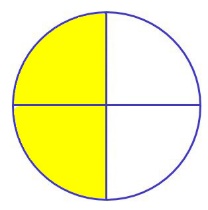 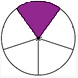 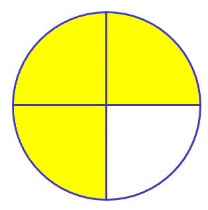 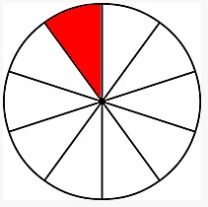 un quartun tiersun demiun cinquièmetrois quartsun dixième1/4 = 0,251/2 = 0,51/5 = 0,23/4 = 0,751/10 = 0,1L’unité est la longueur de la bande colorée1 unité partagée en 10 parts égales : 1 dixième d’unité : 7 dixièmes d’unité :Cette quantité est plus petite que l’unité.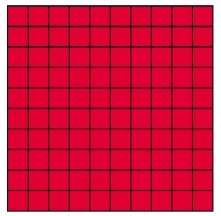 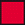 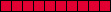 1 unitél’unité est l’aire du carré1 unité partagée en 100 parts égales.1 unité = Un centième d’unité :  On a pris 217 parts sur 100.Cette quantité est plus grande que l’unité.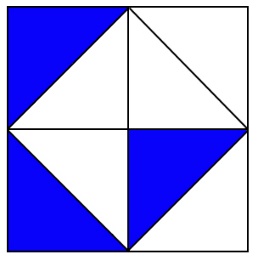 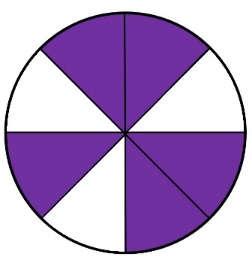 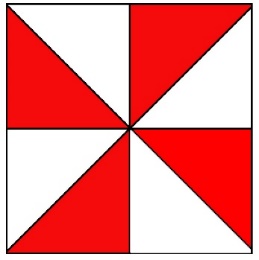 1 unité1 unité1 unité1 unité1 unité1 unité= 0,5=========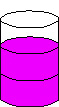 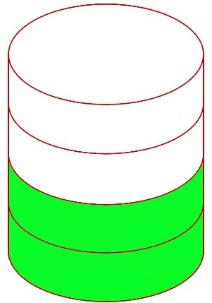 Ce récipient est rempli aux deux-tiers ()       Ce récipient est rempli aux deux-quarts mais on dira aussi  .à moitié plein ou à demi pleinApplication 10CalculsExemple 1 : Prendre   de 46 € =  23 €Exemple 2 : L’âge d’Aurélie est égal aux  de 27 ans =  18 ans  de 1 000 ml  d’heure  de 1 600 grammes  de 3 766 €  de 1 000 km  de 5 000 €ou bien 10 pour cent (10 %)=Pendant une exposition, on a enregistré 35 425 entrées dont  étaient des touristes étrangers.Combien y avait-il de touristes étrangers ?= 0,5= 0,25= 0,125= 0,1= 0,05= 0,2= 0,04= 0,02= 0,013333= 0,01CalculsExemple 1 : Prendre   de 46 € =  23 €Exemple 2 : L’âge d’Aurélie est égal aux  de 27 ans =  18 ans  de 1 000 ml1 000 x  ml  de 1 600 grammes1 600 x  g  de 1 000 km1 000 x  km  de 5 000 €ou bien 10 pour cent (10 %)=5 000 x €Pendant une exposition, on a enregistré 35 425 entrées dont  étaient des touristes étrangers.Combien y avait-il de touristes étrangers ?35 425 x  =  =  = 7 085 touristes étrangers